姓名 __________________		班级 ____________		日期 _________________Worksheet 1吃to eat                                     6to eat                                     6to eat                                     6to eat                                     6to eat                                     6to eat                                     6to eat                                     6to eat                                     6to eat                                     6to eat                                     6菜菜vegetable; dish (of vegetable)     11vegetable; dish (of vegetable)     11vegetable; dish (of vegetable)     11vegetable; dish (of vegetable)     11vegetable; dish (of vegetable)     11vegetable; dish (of vegetable)     11vegetable; dish (of vegetable)     11吃to eat                                     6to eat                                     6to eat                                     6to eat                                     6to eat                                     6to eat                                     6to eat                                     6to eat                                     6to eat                                     6to eat                                     6菜菜vegetable; dish (of vegetable)     11vegetable; dish (of vegetable)     11vegetable; dish (of vegetable)     11vegetable; dish (of vegetable)     11vegetable; dish (of vegetable)     11vegetable; dish (of vegetable)     11vegetable; dish (of vegetable)     11吃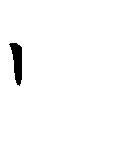 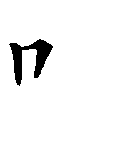 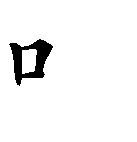 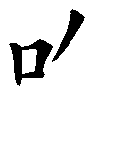 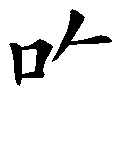 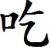 菜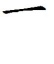 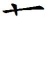 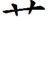 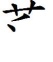 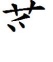 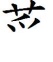 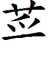 吃菜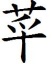 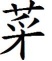 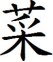 chīRadical: 口 mouthRadical: 口 mouthRadical: 口 mouthRadical: 口 mouthRadical: 口 mouthRadical: 口 mouthRadical: 口 mouthRadical: 口 mouthRadical: 口 mouthRadical: 口 mouthRadical: 口 mouthcàiRadical:  艹(草) grassRadical:  艹(草) grassRadical:  艹(草) grassRadical:  艹(草) grassRadical:  艹(草) grassRadical:  艹(草) grassRadical:  艹(草) grassRadical:  艹(草) grass好thirsty                                   12thirsty                                   12thirsty                                   12thirsty                                   12thirsty                                   12thirsty                                   12thirsty                                   12thirsty                                   12thirsty                                   12饭飯飯meal; cooked rice                  7meal; cooked rice                  7meal; cooked rice                  7meal; cooked rice                  7meal; cooked rice                  7meal; cooked rice                  7好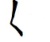 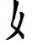 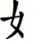 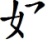 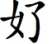 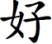 饭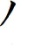 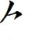 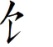 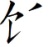 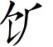 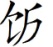 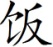 好饭hǎoRadical: 女girl; lady; femaleRadical: 女girl; lady; femaleRadical: 女girl; lady; femaleRadical: 女girl; lady; femaleRadical: 女girl; lady; femaleRadical: 女girl; lady; femaleRadical: 女girl; lady; femaleRadical: 女girl; lady; femaleRadical: 女girl; lady; femaleRadical: 女girl; lady; femaleRadical: 女girl; lady; femalefànRadical: 饣(食)  foodRadical: 饣(食)  foodRadical: 饣(食)  foodRadical: 饣(食)  foodRadical: 饣(食)  foodRadical: 饣(食)  foodRadical: 饣(食)  foodRadical: 饣(食)  fooddiǎnhéngshùpiěnàchīcàifànhǎo丶一丨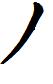 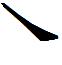 吃吃菜饭好diǎnhéngshùpiěnàchīcàifànhǎo丶一丨吃菜饭好